Adswood Primary School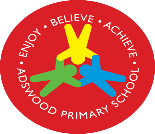 EYFS TA Job DescriptionEYFS Teaching Assistant To support the teacher in the delivery of the Early Years Curriculum to our Early Years children, working in partnership with parents, carers, teachers and the school to establish a supportive and nurturing learning environment in which children make excellent progress both emotionally and academically.. Main Duties  To support individuals and groups to help them learn. To establish an effective and purposeful learning environment in partnership with the teachers and other colleagues. To support teachers in assessing the needs of individual children. To observe, record and feedback information on childrens performance. Other Key Aspects of the role To plan, lead and facilitate group activities To plan and lead one to one teaching and intervention To promote inclusion of all the childen in the school, including those with physical, learning and behaviour difficulties To assist with behaviour management within and outside the classroom To work with the classroom teachers to implement Individual Support Plans and develop resources for pupils who have: English as a second language, speech or language impairments or behaviour that interferes with learning and relationships To assist childrens social development, progress and achievement outside the classroom To take safeguarding seriously and be observant and follow the schools safeguarding policy Wider School Support To supervise children in the playground, dining hall when directed. To assist with therapy. e.g. physical, occupational or language To maintain pupil and family confidentiality To attend regular meetings and training as required To communicate and liaise with staff, children, parents, carers, governors and other members of the school community as appropriate To be first aid trained (Paediatric Training) EYFS TA Personal Specification This post is subject to an enhanced Disclosure and Barring Check. Essential Criteria  Met Desirable Criteria  Met Qualifications    NVQ L3  (or) L3 Cache Early Years Educator  Experience  The ability to create a happy, challenging and effective learning environment. Helpful, positive, calm and caring nature.  Excellent speaking and listening skills. Understanding of safeguarding and child protection procedures. A thorough understanding of what constitutes effective teaching and learning.  An understanding of effective monitoring, evaluation and assessment.  An understanding of effective practice in teaching all aspects of the Early Years.  Understand when and how to seek advice and support.  Adaptable and resourceful to meet new challenges - have a flexible and positive approach to challenge and change  Relevant EYFS or nursery experience.  Experience of working with/ or developing links with Parents and other outside agencies. Skills  Well-developed interpersonal skills - the ability to communicate effectively orally and in writing to a range of audiences.  Able to plan, organise and prioritise.  Able to manage good communications systems.  The ability to enthusiastically and loyally promote the school’s vision through behaviour, words and actions.  The ability to make decisions, in consultation with the Class Teacher, EYFS Coordinator, Head teacher, Head of school, Senior Leadership Team, Staff, Parents Carers and the wider community as appropriate  The ability to be proactive  Competent in the use of ICT.  